Уважаемые коллеги!Красноярский краевой институт повышения квалификации и профессиональной переподготовки работников образования совместно с министерством образования Красноярского края в рамках соглашения по реализации проекта «Код будущего» приглашают принять участие в бесплатном курсе по профориентации для учеников 7-10 класса «Шаг в программирование» от компании «Мобильное электронное образование»  Целевая аудитория: ученики 7-10 классов.В рамках курса обучающиеся получит возможность:определится с мотивацией к будущей профессии;познакомится с востребованными направлениями в IT;освоить один из 4 языков программирования;научится разбираться в библиотеке PyGame и игровом движке Unity;создать по окончанию обучения собственный проект в виде приложения на одном из изученных языков программирования.Форма проведения: заочная с применением дистанционных технологий. Длительность курса: 18 часов, старт обучения – 10 апреля 2023 г.Стоимость участия: бесплатная.Обязательная регистрация по QR-коду: 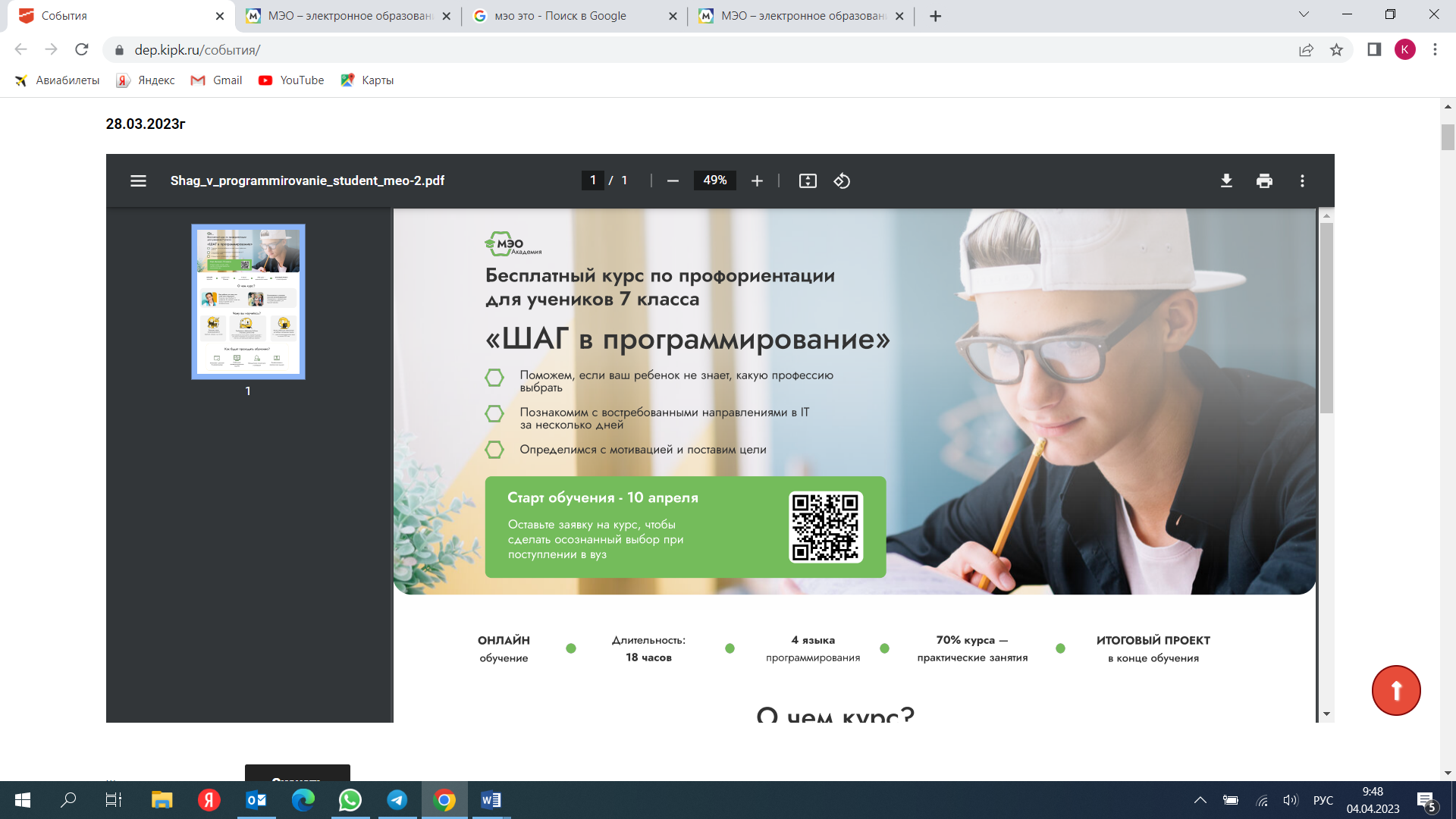 	Обращаем ваше внимание, что регистрация проходит через АИС «Госуслуги» обучающегося или его родителей (законных представителей).Списки зарегистрированных необходимо подать до 7 апреля на электронный адрес e-mail: cherkasova@kipk.ru Все организационные вопросы можно задать Черкасовой Ксении Сергеевне, 
телефон: 8 (923) 312 24-95.Руководитель ЦДОТ КК ИПК			  			В.В. КоршуноваМетодист ЦДОТ КК ИПК						           К.С.ЧеркасоваМинистерство образования 
красноярского края Краевое государственное автономное учреждение дополнительного профессионального образования«Красноярский краевой институт повышения квалификации 
и профессиональной переподготовки работников образования»Матросова ул., д. 19, г. Красноярск, 660079;Телефон: 8 (391) 206-99-19E-mail: ipk@kipk.ruОКОГУ 23280 ОГРН 1022402306904ИНН/КПП 2464028666/246401001№    от    04.03.2023 г.